		Grade 5 Music Terminology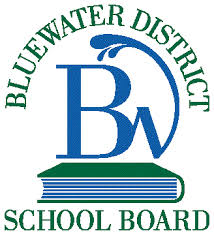 #TermDefinition1AccelerandoGradually getting quicker2Accent (>)Play with a sudden emphasis3AdagioVery slow4AgitatoExcited5AllargandoGradually slower and broader6AllegrettoSlightly slower than allegro7AllegroLively, rather quick8AndanteRather slow, at a moderate pace9AndantinoGenerally a little quicker than andante10A tempoIn time11BrillanteBright, sparkling12BrioVigor, spirit13CantabileIn a singing style14ConWith15CrescendoGradually louder16Da capo (D.C.)A sign at the end of a movement indicating that the player must return to the beginning17Dal segno (D.S.)Repeat from the sign18DecrescendoGradually getting softer19DiminuendoGradually getting softer20DolceSweetly21FermataA pause or hold22FineThe end23Forte (f)Loud24Forte-piano (fp)Loud, then immediately soft25Fortissimo (ff)Very loud26FuocoFire, passion27GraveExtremely slow and solemn28LargamenteBroadly29LarghettoNot as slow as largo30LargoSlow and broad31LentoSlow32MaestosoDignified33MarcatoAccented34MenoLess35MestosoSad, mournful36MezzoMedium, half37ModeratoIn moderate time38MorendoDying away in time and tone39MotoMotion40NonNot, no41Pianissimo (pp)Extremely soft42Piano (p)Soft43PiuMore44PocoLittle45Poco a pocoLittle by little46PrestissimoAs fast as possible47PrestoQuickly, rapidly48RallentandoGradually getting slower49RitardandoGradually getting slower50RitenutoSuddenly slower, held back51SempreAlways52SforzandoStrongly accented53SimileLike54SostenutoSustained55StaccatoDetached, separated56TempoTime57Tempo primoThe original time58Tempo rubatoRobbed or irregular time59VivaceAnimated, briskly60VivoAnimated, briskly